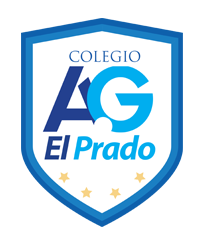 CORPORACIÓN EDUCACIONAL  A&GColegio El PradoCooperativa nº 7029 – PudahuelTeléfonos: 227499500  -   227476072www.colegioelprado.cldireccioncolegioelprado@gmail.comRBD: 24790-1  Profesor(a): Claudia González Monroy.                                                                                                                       CURSO: 4° BásicoGuía de Apoyo n°1  HistoriaInstrucciones: Lee cuidadosamente antes de responder.Objetivo : Ubicar lugares en el mapa, utilizando coordenadas geográficas como referencia (paralelos y                   meridianos).                                            Si tienes duda puedes consultar tu texto desde la página 74 hasta la página 79.Observa el siguiente mapa y luego sigue las instrucciones.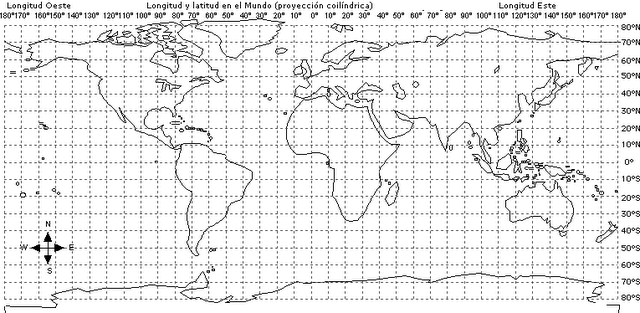 A. Dibujen y marquen en el mapa el paralelo más importante con color rojo y el meridiano más importante con color azul.II. Completen las siguientes oraciones.El círculo polar Ártico y el trópico de Cáncer se encuentran en el hemisferio __________________________.La línea imaginaria que divide a la Tierra en hemisferio norte y sur es _________________________.El meridiano cero es _____________________________.El círculo polar Antártico y el trópico de Capricornio se encuentran en el hemisferio __________________________.III. Respondan las siguientes preguntas.¿Qué son los paralelos? ___________________________________________________________________________________________________________________________________________.¿Cuántos paralelos son? _____________________________________________________________________.¿Cuál es el nombre del principal paralelo? _____________________________________________________________________.¿Cuáles son los paralelos más importantes? ___________________________________________________________________________________________________________________________________________. ¿Cómo divide a nuestro planeta el paralelo 0º? _____________________________________________________________________.¿Qué son los meridianos? ___________________________________________________________________________________________________________________________________________.¿Cuántos meridianos son? _____________________________________________________________________.¿Cuál es el nombre del principal meridiano? _____________________________________________________________________.¿Cómo divide a nuestro planeta el meridiano 0º?_____________________________________________________________________.¿Qué relación tienen los paralelos y meridianos con los puntos cardinales?___________________________________________________________________________________________________________________________________________.